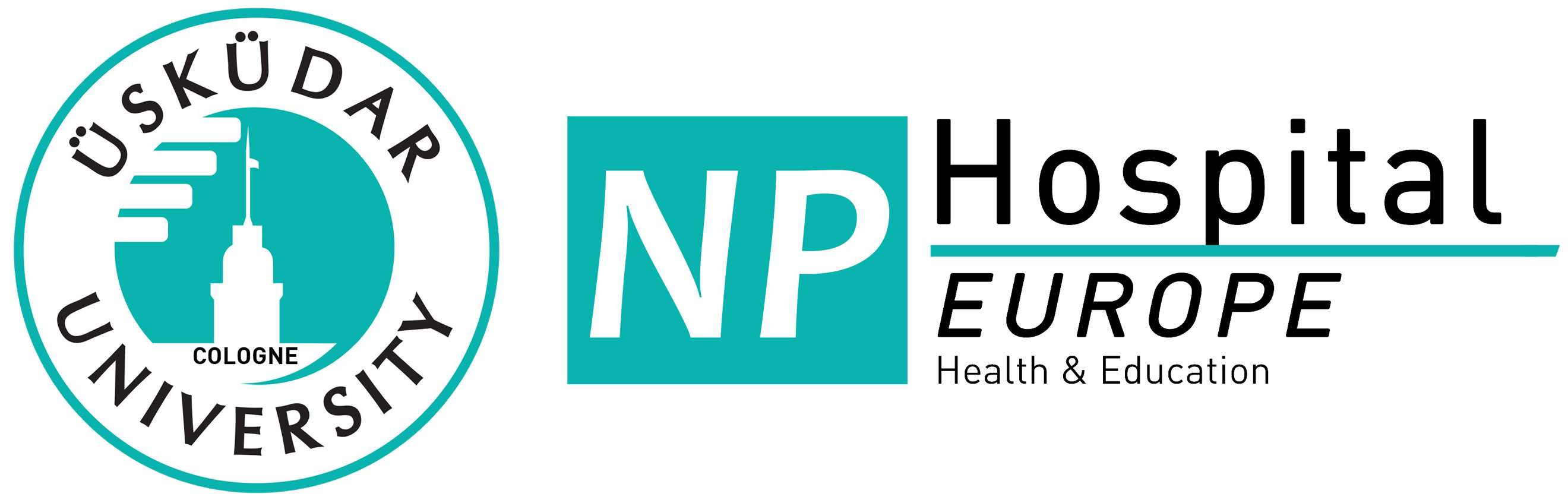 „Üsküdar Üniversitesiİletişim Fakültesi
Avrupa Programı“Üsküdar University CologneÖznur Özcan YıldırımAlmanya temsilcisiNeumarkt 1c50667 Köln Telefon: +49 (0) 221 – 569 356 - 60Faks:       +49 (0) 221 – 569 356 - 92E-Mail: oznur.ozcanyildirim@uskudar.edu.trProgram Sorumlusu:Lara Ertan Tel: +49 (0) 221 – 569 356 - 70Mail: lara.ertan@uskudar.edu.tr24.10.2017                           
                                                              Program28.01.2018 (Pazar)Köln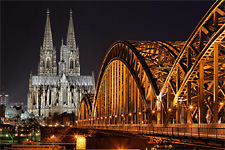 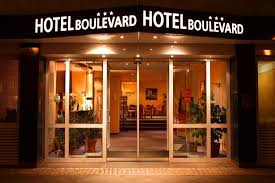 11:05		Köln/ Bonn Havalimanı13:00		Havalimanın’dan Otel’e hareket		Konaklama: Boulevard Hotel		Adres: Hansaring 14 		50670 Köln		Tel: +49 (0) 221 – 355 84 40		Fax: +49 (0) 221 – 13 14 95		Mail: hotel@hotelboulevard.de17:00 – 18:00	Tanışma Toplantısı		Üsküdar University Cologne 		Adres: Neumarkt 1c 		50667 Köln		Tel: +49 (0) 221 – 569 356 6019:00 – 20:30	Akşam Yemeği		Meksikan Restoranı – Si Claro		Adres: Friesenplatz 9, 50672 Köln29.01.2018 (Pazartesi)KÖLN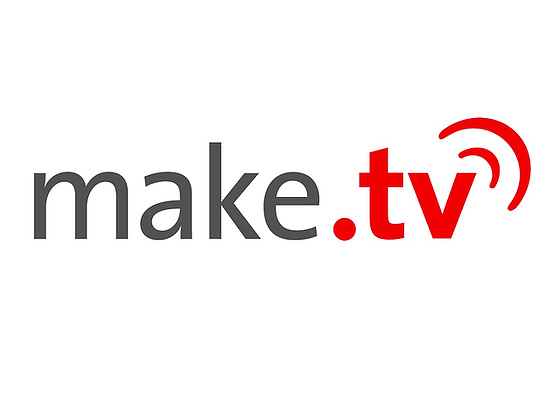 10:00 – 12:00	 Make TV Eğitim 112:00 – 13:00 	 Öğlen Yemeği13:00-15:00              Make TV Eğitim 2
15:00 – 18:00	 Köln City Tur, Kölner Dom ve                                   Hazine odası ziyareti19:00 –  20:00	Akşam Yemeği30.01.2018 (Salı)KÖLN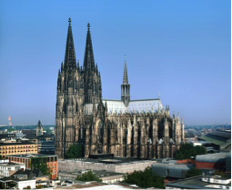 10:00 – 12:00	 Make TV Eğitim 312:00 – 13:00 	Öğlen Yemeği13:00-15:00            Make TV Eğitim 4
15:00 –  18:00	Çikolata Müzesi
18:00 – 20:00         Akşam Yemeği

31.01.2018 (Çarşamba)	KÖLN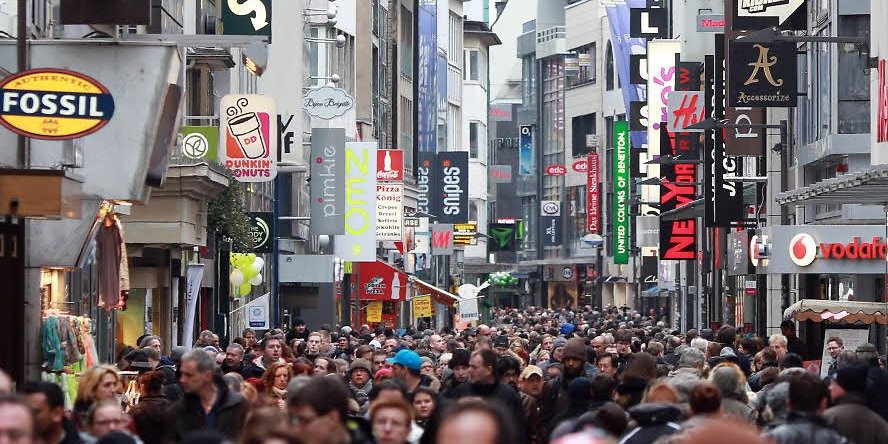 10:00 – 12:00       Make TV Eğitim 512:00 – 13:00       Öglen Yemeği

13:00 – 15:00       Make TV Eğitim 6 

15:00-18:00         Neumarkt, Schildergasse, Hohe Straße.                                Altstadt 

18:00 – 20:00      Akşam Yemeği

01.02.2018 (Perşembe)	
KÖLN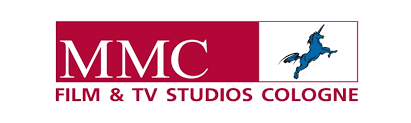 09:00 – 12:00	MMC Studios
12:00 – 13:00      Öğlen Yemeği13:00 – 14:00      JumpHouse

15:00 – 20:00     Serbest Zaman02.02.2018 (Cuma)	KÖLN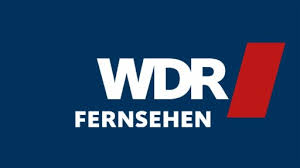 
09:00-12:00          WDR

12:00-13:00          Öglen Yemeği

14:00-15:00           Düsseldorf Fernsehturm

15:00-19:00          Düsseldorf Serbest Zaman

20:00                      Otele Hareket 


03.02.2018 (Cumartesi)
AMSTERDAM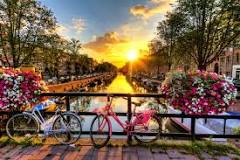 



09:00-13:00       Amsterdam`a Hareket 
04.02.2018 (Pazar)AMSTERDAM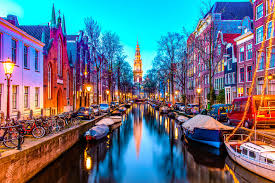 
Serbest Zaman

19:00             Köln`e Hareket




05.02.2018 (Pazartesi)BONN 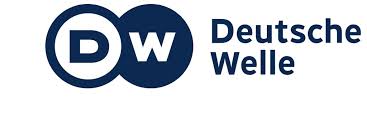 
10:00 – 12:00       Deutsche Welle Eğitim 112:00 – 13:00 	 Öglen Yemeği13:00 – 15:00	Deutsche Welle Eğitim 215.00-18:00          Beethoven Museum 

18:00-20:00         Serbest Zaman 

20:00                    Otel`e dönüş
06.02.2018 (Salı)BONN/KÖLN 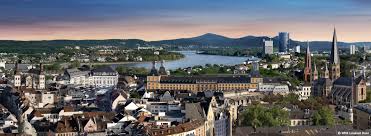 
10:00 – 12:00      Deutsche Welle Eğitim 3

12:00 – 13:00      Öglen Yemeği

13:00 – 15:00      Deutsche Welle Eğitim 4
16:00-18:00         Odysseum (KÖLN) 

18:00-20:00        Serbest Zaman 07.02.2018 (Çarşamba)KÖLN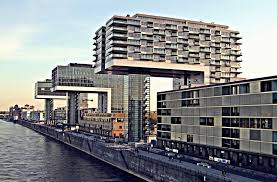 09:00 – 12:00	Köln Uni İletişim Fakültesi 12:00 – 13:00 	Öğlen Yemeği14:00 – 17:00	Spor Müzesi
17:00-20:00             Serbest Zaman 08.02.2018 (Perşembe)KÖLN 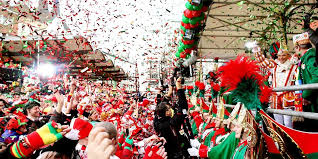 Köln`de Serbest Zaman (Karneval) 09.02.201 (Cuma) KÖLN - ISTANBUL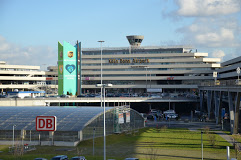 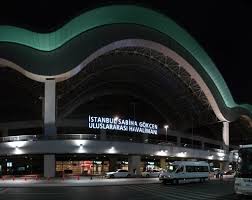 08:00		Otel’den çıkış09:00       	Köln Havalimani 12:00 –  17:10	Istanbul (IST) varış		 